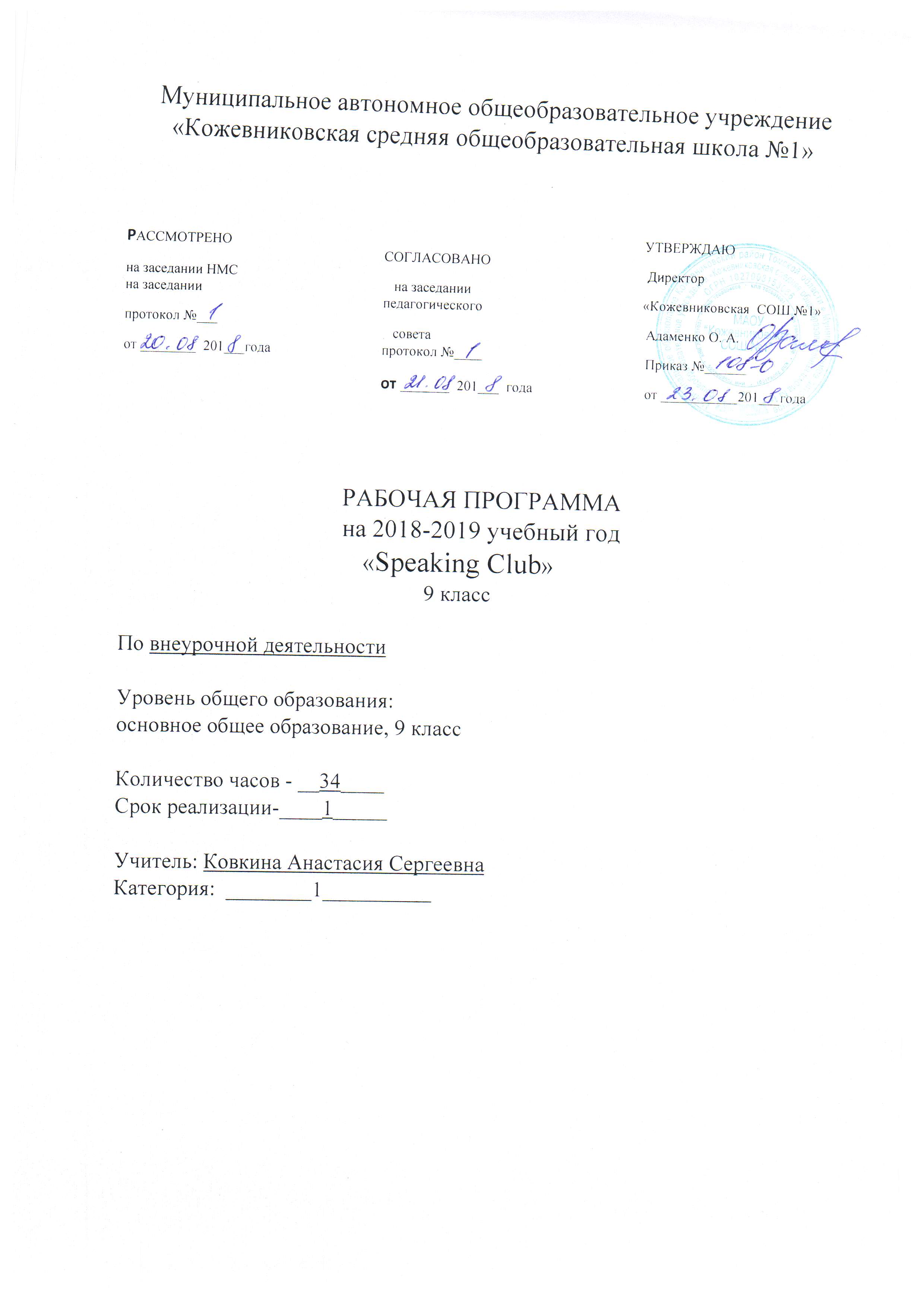 Содержание курса внеурочной деятельностиО себе. (14 часов) Моя семья. Мой друг. Мой город. Мой дом. Моё хобби. Мой домашний питомец. Моя мечта.Путешествия (16часов) Мои каникулы. Бронируем билеты. В аэропорту. В отеле. Где это находится…? Туризм.Шоппинг (4 часа) По магазинам. Мода. Сколько это стоит? В супермаркете. На рынке.Результаты освоения курса внеурочной деятельностиКалендарно – тематическое планирование Личностные У обучающихся будут сформированы:1)ответственное отношение к обучению;2)готовность и способность обучающихся к саморазвитию и самообразованию на основе мотивации к обучению и познанию;3)умение ясно, точно, грамотно излагать свои мысли в устной и письменной речи, понимать смысл поставленной задачи, выстраивать аргументацию, приводить примеры;4) начальные навыки адаптации в динамично изменяющемся мире;5) экологическая культура: ценностное отношение к природному миру, готовность следовать нормам природоохранного, здоровье-сберегающего поведения;6) формирование способности к эмоциональному восприятию языковых объектов, лингвистических задач, их решений, рассуждений;7) умение контролировать процесс и результат учебной деятельности;Уобучающихся могут быть сформированы:1) первоначальные представления о филологической науке как сфере человеческой деятельности, об этапах её развития, о её значимости для развития цивилизации;2) коммуникативная компетентность в общении и сотрудничестве со сверстниками в образовательной, учебно-исследовательской, творческой и других видах деятельности;3) критичность мышления, умение распознавать логически некорректные высказывания, отличать гипотезу от факта;МетапредметныеРегулятивныеОбучающиеся научатся:1) формулировать и удерживать учебную задачу;2)выбирать действия в соответствии с поставленной задачей и условиями её реализации;3) планировать пути достижения целей, осознанно выбирать наиболее эффективные способы решения учебных и познавательных задач;4) предвидеть уровень усвоения знаний, его временных характеристик;5) составлять план и последовательность действий;6)осуществлять контроль по образцу и вносить необходимые коррективы;7)адекватно оценивать правильность или ошибочность выполнения учебной задачи, её объективную трудность и собственные возможности её решения;Обучающиеся получат возможность научиться:1)определять последовательность промежуточных целей и соответствующих им действий с учётом конечного результата;2)предвидеть возможности получения конкретного результата при решении задач;3)осуществлять констатирующий и прогнозирующий контроль по результату и по способу действия;4)выделять и формулировать то, что усвоено и, что нужно усвоить, определять качество и уровень усвоения;5)концентрировать волю для преодоления интеллектуальных затруднений и физических препятствий;ПознавательныеОбучающиеся научатся:1) самостоятельно выделять и формулировать познавательную цель;2) использовать общие приёмы решения задач;3)применять правила и пользоваться инструкциями и освоенными закономерностями;4) осуществлять смысловое чтение;5)создавать, применять и преобразовывать знаково-символические средства, модели и схемы для решения задач;6) самостоятельно ставить цели, выбирать и создавать алгоритмы для решения учебных лингвистических проблем;7)понимать сущность алгоритмических предписаний и уметь действовать в соответствии с предложенным алгоритмом;8) понимать и использовать математические средства наглядности (рисунки, схемы и др.) для иллюстрации, интерпретации, аргументации;9)находить в различных источниках информацию, необходимую для решения математических проблем, и представлять её в понятной форме; принимать решение в условиях неполной и избыточной, точной и вероятностной информации;Обучающиеся получат возможность научиться:1)устанавливать причинно-следственные связи; строить логические рассуждения, умозаключения (индуктивные, дедуктивные и по аналогии) и выводы;2)формировать учебную и общепользовательскую компетентности в области использования информационно-коммуникационных технологий (ИКТ-компетентности);3) видеть математическую задачу в других дисциплинах, в окружающей жизни;4)выдвигать гипотезы при решении учебных задач и понимать необходимость их проверки;5) планировать и осуществлять деятельность, направленную на решение задач исследовательского характера;6) выбирать наиболее рациональные и эффективные способы решения задач;7)интерпретировать информации (структурировать, переводить сплошной текст в таблицу, презентовать полученную информацию, в том числе с помощью ИКТ);8) оценивать информацию (критическая оценка, оценка достоверности);9)устанавливать причинно-следственные связи, выстраивать рассуждения, обобщения;КоммуникативныеОбучающиеся научатся:1)организовывать учебное сотрудничество и совместную деятельность с учителем и сверстниками: определять цели, распределять функции и роли участников; 2)взаимодействовать и находить общие способы работы; работать в группе: находить общее решение и разрешать конфликты на основе согласования позиций и учёта интересов; слушать партнёра; формулировать, аргументировать и отстаивать своё мнение;3)прогнозировать возникновение конфликтов при наличии разных точек зрения;4)разрешать конфликты на основе учёта интересов и позиций всех участников;5) координировать и принимать различные позиции во взаимодействии;6)аргументировать свою позицию и координировать её с позициями партнёров в сотрудничестве при выработке общего решения в совместной деятельности№ п/пДатаТема занятияКол – во часовХарактеристика основных видов деятельности учащихсяО себе (14 часов)О себе (14 часов)О себе (14 часов)О себе (14 часов)Учащиеся овладевают диалогической формой речи:– начинать, поддерживать и заканчивать разговор;– выражать основные речевые функции: поздравлять, выражать пожелания и реагировать на них, приносить извинение/отвечать на извинение, выражать согласие/несогласие, делать комплимент/отвечать на комплимент, предлагать помощь, выяснять значение незнакомого слова, объяснять значение слова, вежливо переспрашивать, выражать сочувствие, давать совет, выражать благодарность, успокаивать/подбадривать кого-либо, просить собеседника повторить сказанное, приглашать к совместному времяпрепровождению, соглашаться/не соглашаться на совместное времяпрепровождение, спрашивать мнение собеседника, выражать согласие/несогласие с мнением собеседника, выражать сомнение;– расспрашивать собеседника и отвечать на его вопросы;– переходить с позиции спрашивающего на позицию отвечающего и наоборот;–соблюдать правила речевого этикета (приветствовать, поздравлять, благодарить, просить о помощи, выражать готовность помочь, давать советы, принимать/не принимать советы);– высказываться логично и связно;–говорить выразительно (соблюдать синтагматичность речи, логическое ударение, правильную интонацию);– говорить в нормальном темпе;– выражать свою точку зрения и обосновывать её;–давать эмоциональную оценку (удивление, радость, восхищение, огорчение, одобрение и т. д.).Учащиеся овладевают монологической формой речи.Учатся использовать основные коммуникативные типы речи: описание, сообщение, рассказ, рассуждение.– описывают предмет, картинку, персонаж и т. д.;– сообщают об увлечениях, взаимоотношениях с членами семьи, друзьями, любимых занятиях, праздниках и т. д;– рассказывают о себе, своей семье, друзьях, школе, родном крае, стране и т. д.);– характеризуют людей, предметы и т. д.Учатся:– кратко высказываться на заданную тему, используя изученный речевой материал в соответствии с поставленной коммуникативной задачей;–делать сообщения на заданную тему на основе прочитанного/услышанного;– делать сообщения по результатам выполнения проектной работы;– говорить в нормальном темпе;– говорить логично и связно;– говорить выразительно (соблюдать синтагматичность речи, логическое ударение, правильную интонацию);– использовать в своей речи оценочные суждения и аргументы, говорить логично и связно;– выражать своё мнение и обосновывать его.Учащиеся овладевают специальными учебными умениями и универсальными учебными действиями.Учатся:– сотрудничать со сверстниками, работать в паре/группе, учитывать позицию собеседника;– работать самостоятельно;– использовать различные опоры (речевой образец, ключевые слова, план и т. д.) для построения собственного высказывания.Учащиеся овладевают диалогической формой речи:– начинать, поддерживать и заканчивать разговор;– выражать основные речевые функции: поздравлять, выражать пожелания и реагировать на них, приносить извинение/отвечать на извинение, выражать согласие/несогласие, делать комплимент/отвечать на комплимент, предлагать помощь, выяснять значение незнакомого слова, объяснять значение слова, вежливо переспрашивать, выражать сочувствие, давать совет, выражать благодарность, успокаивать/подбадривать кого-либо, просить собеседника повторить сказанное, приглашать к совместному времяпрепровождению, соглашаться/не соглашаться на совместное времяпрепровождение, спрашивать мнение собеседника, выражать согласие/несогласие с мнением собеседника, выражать сомнение;– расспрашивать собеседника и отвечать на его вопросы;– переходить с позиции спрашивающего на позицию отвечающего и наоборот;–соблюдать правила речевого этикета (приветствовать, поздравлять, благодарить, просить о помощи, выражать готовность помочь, давать советы, принимать/не принимать советы);– высказываться логично и связно;–говорить выразительно (соблюдать синтагматичность речи, логическое ударение, правильную интонацию);– говорить в нормальном темпе;– выражать свою точку зрения и обосновывать её;–давать эмоциональную оценку (удивление, радость, восхищение, огорчение, одобрение и т. д.).Учащиеся овладевают монологической формой речи.Учатся использовать основные коммуникативные типы речи: описание, сообщение, рассказ, рассуждение.– описывают предмет, картинку, персонаж и т. д.;– сообщают об увлечениях, взаимоотношениях с членами семьи, друзьями, любимых занятиях, праздниках и т. д;– рассказывают о себе, своей семье, друзьях, школе, родном крае, стране и т. д.);– характеризуют людей, предметы и т. д.Учатся:– кратко высказываться на заданную тему, используя изученный речевой материал в соответствии с поставленной коммуникативной задачей;–делать сообщения на заданную тему на основе прочитанного/услышанного;– делать сообщения по результатам выполнения проектной работы;– говорить в нормальном темпе;– говорить логично и связно;– говорить выразительно (соблюдать синтагматичность речи, логическое ударение, правильную интонацию);– использовать в своей речи оценочные суждения и аргументы, говорить логично и связно;– выражать своё мнение и обосновывать его.Учащиеся овладевают специальными учебными умениями и универсальными учебными действиями.Учатся:– сотрудничать со сверстниками, работать в паре/группе, учитывать позицию собеседника;– работать самостоятельно;– использовать различные опоры (речевой образец, ключевые слова, план и т. д.) для построения собственного высказывания.Учащиеся овладевают диалогической формой речи:– начинать, поддерживать и заканчивать разговор;– выражать основные речевые функции: поздравлять, выражать пожелания и реагировать на них, приносить извинение/отвечать на извинение, выражать согласие/несогласие, делать комплимент/отвечать на комплимент, предлагать помощь, выяснять значение незнакомого слова, объяснять значение слова, вежливо переспрашивать, выражать сочувствие, давать совет, выражать благодарность, успокаивать/подбадривать кого-либо, просить собеседника повторить сказанное, приглашать к совместному времяпрепровождению, соглашаться/не соглашаться на совместное времяпрепровождение, спрашивать мнение собеседника, выражать согласие/несогласие с мнением собеседника, выражать сомнение;– расспрашивать собеседника и отвечать на его вопросы;– переходить с позиции спрашивающего на позицию отвечающего и наоборот;–соблюдать правила речевого этикета (приветствовать, поздравлять, благодарить, просить о помощи, выражать готовность помочь, давать советы, принимать/не принимать советы);– высказываться логично и связно;–говорить выразительно (соблюдать синтагматичность речи, логическое ударение, правильную интонацию);– говорить в нормальном темпе;– выражать свою точку зрения и обосновывать её;–давать эмоциональную оценку (удивление, радость, восхищение, огорчение, одобрение и т. д.).Учащиеся овладевают монологической формой речи.Учатся использовать основные коммуникативные типы речи: описание, сообщение, рассказ, рассуждение.– описывают предмет, картинку, персонаж и т. д.;– сообщают об увлечениях, взаимоотношениях с членами семьи, друзьями, любимых занятиях, праздниках и т. д;– рассказывают о себе, своей семье, друзьях, школе, родном крае, стране и т. д.);– характеризуют людей, предметы и т. д.Учатся:– кратко высказываться на заданную тему, используя изученный речевой материал в соответствии с поставленной коммуникативной задачей;–делать сообщения на заданную тему на основе прочитанного/услышанного;– делать сообщения по результатам выполнения проектной работы;– говорить в нормальном темпе;– говорить логично и связно;– говорить выразительно (соблюдать синтагматичность речи, логическое ударение, правильную интонацию);– использовать в своей речи оценочные суждения и аргументы, говорить логично и связно;– выражать своё мнение и обосновывать его.Учащиеся овладевают специальными учебными умениями и универсальными учебными действиями.Учатся:– сотрудничать со сверстниками, работать в паре/группе, учитывать позицию собеседника;– работать самостоятельно;– использовать различные опоры (речевой образец, ключевые слова, план и т. д.) для построения собственного высказывания.1Моя семья.2Учащиеся овладевают диалогической формой речи:– начинать, поддерживать и заканчивать разговор;– выражать основные речевые функции: поздравлять, выражать пожелания и реагировать на них, приносить извинение/отвечать на извинение, выражать согласие/несогласие, делать комплимент/отвечать на комплимент, предлагать помощь, выяснять значение незнакомого слова, объяснять значение слова, вежливо переспрашивать, выражать сочувствие, давать совет, выражать благодарность, успокаивать/подбадривать кого-либо, просить собеседника повторить сказанное, приглашать к совместному времяпрепровождению, соглашаться/не соглашаться на совместное времяпрепровождение, спрашивать мнение собеседника, выражать согласие/несогласие с мнением собеседника, выражать сомнение;– расспрашивать собеседника и отвечать на его вопросы;– переходить с позиции спрашивающего на позицию отвечающего и наоборот;–соблюдать правила речевого этикета (приветствовать, поздравлять, благодарить, просить о помощи, выражать готовность помочь, давать советы, принимать/не принимать советы);– высказываться логично и связно;–говорить выразительно (соблюдать синтагматичность речи, логическое ударение, правильную интонацию);– говорить в нормальном темпе;– выражать свою точку зрения и обосновывать её;–давать эмоциональную оценку (удивление, радость, восхищение, огорчение, одобрение и т. д.).Учащиеся овладевают монологической формой речи.Учатся использовать основные коммуникативные типы речи: описание, сообщение, рассказ, рассуждение.– описывают предмет, картинку, персонаж и т. д.;– сообщают об увлечениях, взаимоотношениях с членами семьи, друзьями, любимых занятиях, праздниках и т. д;– рассказывают о себе, своей семье, друзьях, школе, родном крае, стране и т. д.);– характеризуют людей, предметы и т. д.Учатся:– кратко высказываться на заданную тему, используя изученный речевой материал в соответствии с поставленной коммуникативной задачей;–делать сообщения на заданную тему на основе прочитанного/услышанного;– делать сообщения по результатам выполнения проектной работы;– говорить в нормальном темпе;– говорить логично и связно;– говорить выразительно (соблюдать синтагматичность речи, логическое ударение, правильную интонацию);– использовать в своей речи оценочные суждения и аргументы, говорить логично и связно;– выражать своё мнение и обосновывать его.Учащиеся овладевают специальными учебными умениями и универсальными учебными действиями.Учатся:– сотрудничать со сверстниками, работать в паре/группе, учитывать позицию собеседника;– работать самостоятельно;– использовать различные опоры (речевой образец, ключевые слова, план и т. д.) для построения собственного высказывания.2Мой друг.2Учащиеся овладевают диалогической формой речи:– начинать, поддерживать и заканчивать разговор;– выражать основные речевые функции: поздравлять, выражать пожелания и реагировать на них, приносить извинение/отвечать на извинение, выражать согласие/несогласие, делать комплимент/отвечать на комплимент, предлагать помощь, выяснять значение незнакомого слова, объяснять значение слова, вежливо переспрашивать, выражать сочувствие, давать совет, выражать благодарность, успокаивать/подбадривать кого-либо, просить собеседника повторить сказанное, приглашать к совместному времяпрепровождению, соглашаться/не соглашаться на совместное времяпрепровождение, спрашивать мнение собеседника, выражать согласие/несогласие с мнением собеседника, выражать сомнение;– расспрашивать собеседника и отвечать на его вопросы;– переходить с позиции спрашивающего на позицию отвечающего и наоборот;–соблюдать правила речевого этикета (приветствовать, поздравлять, благодарить, просить о помощи, выражать готовность помочь, давать советы, принимать/не принимать советы);– высказываться логично и связно;–говорить выразительно (соблюдать синтагматичность речи, логическое ударение, правильную интонацию);– говорить в нормальном темпе;– выражать свою точку зрения и обосновывать её;–давать эмоциональную оценку (удивление, радость, восхищение, огорчение, одобрение и т. д.).Учащиеся овладевают монологической формой речи.Учатся использовать основные коммуникативные типы речи: описание, сообщение, рассказ, рассуждение.– описывают предмет, картинку, персонаж и т. д.;– сообщают об увлечениях, взаимоотношениях с членами семьи, друзьями, любимых занятиях, праздниках и т. д;– рассказывают о себе, своей семье, друзьях, школе, родном крае, стране и т. д.);– характеризуют людей, предметы и т. д.Учатся:– кратко высказываться на заданную тему, используя изученный речевой материал в соответствии с поставленной коммуникативной задачей;–делать сообщения на заданную тему на основе прочитанного/услышанного;– делать сообщения по результатам выполнения проектной работы;– говорить в нормальном темпе;– говорить логично и связно;– говорить выразительно (соблюдать синтагматичность речи, логическое ударение, правильную интонацию);– использовать в своей речи оценочные суждения и аргументы, говорить логично и связно;– выражать своё мнение и обосновывать его.Учащиеся овладевают специальными учебными умениями и универсальными учебными действиями.Учатся:– сотрудничать со сверстниками, работать в паре/группе, учитывать позицию собеседника;– работать самостоятельно;– использовать различные опоры (речевой образец, ключевые слова, план и т. д.) для построения собственного высказывания.3Мой город2Учащиеся овладевают диалогической формой речи:– начинать, поддерживать и заканчивать разговор;– выражать основные речевые функции: поздравлять, выражать пожелания и реагировать на них, приносить извинение/отвечать на извинение, выражать согласие/несогласие, делать комплимент/отвечать на комплимент, предлагать помощь, выяснять значение незнакомого слова, объяснять значение слова, вежливо переспрашивать, выражать сочувствие, давать совет, выражать благодарность, успокаивать/подбадривать кого-либо, просить собеседника повторить сказанное, приглашать к совместному времяпрепровождению, соглашаться/не соглашаться на совместное времяпрепровождение, спрашивать мнение собеседника, выражать согласие/несогласие с мнением собеседника, выражать сомнение;– расспрашивать собеседника и отвечать на его вопросы;– переходить с позиции спрашивающего на позицию отвечающего и наоборот;–соблюдать правила речевого этикета (приветствовать, поздравлять, благодарить, просить о помощи, выражать готовность помочь, давать советы, принимать/не принимать советы);– высказываться логично и связно;–говорить выразительно (соблюдать синтагматичность речи, логическое ударение, правильную интонацию);– говорить в нормальном темпе;– выражать свою точку зрения и обосновывать её;–давать эмоциональную оценку (удивление, радость, восхищение, огорчение, одобрение и т. д.).Учащиеся овладевают монологической формой речи.Учатся использовать основные коммуникативные типы речи: описание, сообщение, рассказ, рассуждение.– описывают предмет, картинку, персонаж и т. д.;– сообщают об увлечениях, взаимоотношениях с членами семьи, друзьями, любимых занятиях, праздниках и т. д;– рассказывают о себе, своей семье, друзьях, школе, родном крае, стране и т. д.);– характеризуют людей, предметы и т. д.Учатся:– кратко высказываться на заданную тему, используя изученный речевой материал в соответствии с поставленной коммуникативной задачей;–делать сообщения на заданную тему на основе прочитанного/услышанного;– делать сообщения по результатам выполнения проектной работы;– говорить в нормальном темпе;– говорить логично и связно;– говорить выразительно (соблюдать синтагматичность речи, логическое ударение, правильную интонацию);– использовать в своей речи оценочные суждения и аргументы, говорить логично и связно;– выражать своё мнение и обосновывать его.Учащиеся овладевают специальными учебными умениями и универсальными учебными действиями.Учатся:– сотрудничать со сверстниками, работать в паре/группе, учитывать позицию собеседника;– работать самостоятельно;– использовать различные опоры (речевой образец, ключевые слова, план и т. д.) для построения собственного высказывания.4Мой дом.2Учащиеся овладевают диалогической формой речи:– начинать, поддерживать и заканчивать разговор;– выражать основные речевые функции: поздравлять, выражать пожелания и реагировать на них, приносить извинение/отвечать на извинение, выражать согласие/несогласие, делать комплимент/отвечать на комплимент, предлагать помощь, выяснять значение незнакомого слова, объяснять значение слова, вежливо переспрашивать, выражать сочувствие, давать совет, выражать благодарность, успокаивать/подбадривать кого-либо, просить собеседника повторить сказанное, приглашать к совместному времяпрепровождению, соглашаться/не соглашаться на совместное времяпрепровождение, спрашивать мнение собеседника, выражать согласие/несогласие с мнением собеседника, выражать сомнение;– расспрашивать собеседника и отвечать на его вопросы;– переходить с позиции спрашивающего на позицию отвечающего и наоборот;–соблюдать правила речевого этикета (приветствовать, поздравлять, благодарить, просить о помощи, выражать готовность помочь, давать советы, принимать/не принимать советы);– высказываться логично и связно;–говорить выразительно (соблюдать синтагматичность речи, логическое ударение, правильную интонацию);– говорить в нормальном темпе;– выражать свою точку зрения и обосновывать её;–давать эмоциональную оценку (удивление, радость, восхищение, огорчение, одобрение и т. д.).Учащиеся овладевают монологической формой речи.Учатся использовать основные коммуникативные типы речи: описание, сообщение, рассказ, рассуждение.– описывают предмет, картинку, персонаж и т. д.;– сообщают об увлечениях, взаимоотношениях с членами семьи, друзьями, любимых занятиях, праздниках и т. д;– рассказывают о себе, своей семье, друзьях, школе, родном крае, стране и т. д.);– характеризуют людей, предметы и т. д.Учатся:– кратко высказываться на заданную тему, используя изученный речевой материал в соответствии с поставленной коммуникативной задачей;–делать сообщения на заданную тему на основе прочитанного/услышанного;– делать сообщения по результатам выполнения проектной работы;– говорить в нормальном темпе;– говорить логично и связно;– говорить выразительно (соблюдать синтагматичность речи, логическое ударение, правильную интонацию);– использовать в своей речи оценочные суждения и аргументы, говорить логично и связно;– выражать своё мнение и обосновывать его.Учащиеся овладевают специальными учебными умениями и универсальными учебными действиями.Учатся:– сотрудничать со сверстниками, работать в паре/группе, учитывать позицию собеседника;– работать самостоятельно;– использовать различные опоры (речевой образец, ключевые слова, план и т. д.) для построения собственного высказывания.5Моё хобби.2Учащиеся овладевают диалогической формой речи:– начинать, поддерживать и заканчивать разговор;– выражать основные речевые функции: поздравлять, выражать пожелания и реагировать на них, приносить извинение/отвечать на извинение, выражать согласие/несогласие, делать комплимент/отвечать на комплимент, предлагать помощь, выяснять значение незнакомого слова, объяснять значение слова, вежливо переспрашивать, выражать сочувствие, давать совет, выражать благодарность, успокаивать/подбадривать кого-либо, просить собеседника повторить сказанное, приглашать к совместному времяпрепровождению, соглашаться/не соглашаться на совместное времяпрепровождение, спрашивать мнение собеседника, выражать согласие/несогласие с мнением собеседника, выражать сомнение;– расспрашивать собеседника и отвечать на его вопросы;– переходить с позиции спрашивающего на позицию отвечающего и наоборот;–соблюдать правила речевого этикета (приветствовать, поздравлять, благодарить, просить о помощи, выражать готовность помочь, давать советы, принимать/не принимать советы);– высказываться логично и связно;–говорить выразительно (соблюдать синтагматичность речи, логическое ударение, правильную интонацию);– говорить в нормальном темпе;– выражать свою точку зрения и обосновывать её;–давать эмоциональную оценку (удивление, радость, восхищение, огорчение, одобрение и т. д.).Учащиеся овладевают монологической формой речи.Учатся использовать основные коммуникативные типы речи: описание, сообщение, рассказ, рассуждение.– описывают предмет, картинку, персонаж и т. д.;– сообщают об увлечениях, взаимоотношениях с членами семьи, друзьями, любимых занятиях, праздниках и т. д;– рассказывают о себе, своей семье, друзьях, школе, родном крае, стране и т. д.);– характеризуют людей, предметы и т. д.Учатся:– кратко высказываться на заданную тему, используя изученный речевой материал в соответствии с поставленной коммуникативной задачей;–делать сообщения на заданную тему на основе прочитанного/услышанного;– делать сообщения по результатам выполнения проектной работы;– говорить в нормальном темпе;– говорить логично и связно;– говорить выразительно (соблюдать синтагматичность речи, логическое ударение, правильную интонацию);– использовать в своей речи оценочные суждения и аргументы, говорить логично и связно;– выражать своё мнение и обосновывать его.Учащиеся овладевают специальными учебными умениями и универсальными учебными действиями.Учатся:– сотрудничать со сверстниками, работать в паре/группе, учитывать позицию собеседника;– работать самостоятельно;– использовать различные опоры (речевой образец, ключевые слова, план и т. д.) для построения собственного высказывания.6Мой домашний питомец2Учащиеся овладевают диалогической формой речи:– начинать, поддерживать и заканчивать разговор;– выражать основные речевые функции: поздравлять, выражать пожелания и реагировать на них, приносить извинение/отвечать на извинение, выражать согласие/несогласие, делать комплимент/отвечать на комплимент, предлагать помощь, выяснять значение незнакомого слова, объяснять значение слова, вежливо переспрашивать, выражать сочувствие, давать совет, выражать благодарность, успокаивать/подбадривать кого-либо, просить собеседника повторить сказанное, приглашать к совместному времяпрепровождению, соглашаться/не соглашаться на совместное времяпрепровождение, спрашивать мнение собеседника, выражать согласие/несогласие с мнением собеседника, выражать сомнение;– расспрашивать собеседника и отвечать на его вопросы;– переходить с позиции спрашивающего на позицию отвечающего и наоборот;–соблюдать правила речевого этикета (приветствовать, поздравлять, благодарить, просить о помощи, выражать готовность помочь, давать советы, принимать/не принимать советы);– высказываться логично и связно;–говорить выразительно (соблюдать синтагматичность речи, логическое ударение, правильную интонацию);– говорить в нормальном темпе;– выражать свою точку зрения и обосновывать её;–давать эмоциональную оценку (удивление, радость, восхищение, огорчение, одобрение и т. д.).Учащиеся овладевают монологической формой речи.Учатся использовать основные коммуникативные типы речи: описание, сообщение, рассказ, рассуждение.– описывают предмет, картинку, персонаж и т. д.;– сообщают об увлечениях, взаимоотношениях с членами семьи, друзьями, любимых занятиях, праздниках и т. д;– рассказывают о себе, своей семье, друзьях, школе, родном крае, стране и т. д.);– характеризуют людей, предметы и т. д.Учатся:– кратко высказываться на заданную тему, используя изученный речевой материал в соответствии с поставленной коммуникативной задачей;–делать сообщения на заданную тему на основе прочитанного/услышанного;– делать сообщения по результатам выполнения проектной работы;– говорить в нормальном темпе;– говорить логично и связно;– говорить выразительно (соблюдать синтагматичность речи, логическое ударение, правильную интонацию);– использовать в своей речи оценочные суждения и аргументы, говорить логично и связно;– выражать своё мнение и обосновывать его.Учащиеся овладевают специальными учебными умениями и универсальными учебными действиями.Учатся:– сотрудничать со сверстниками, работать в паре/группе, учитывать позицию собеседника;– работать самостоятельно;– использовать различные опоры (речевой образец, ключевые слова, план и т. д.) для построения собственного высказывания.7Моя мечта 2Учащиеся овладевают диалогической формой речи:– начинать, поддерживать и заканчивать разговор;– выражать основные речевые функции: поздравлять, выражать пожелания и реагировать на них, приносить извинение/отвечать на извинение, выражать согласие/несогласие, делать комплимент/отвечать на комплимент, предлагать помощь, выяснять значение незнакомого слова, объяснять значение слова, вежливо переспрашивать, выражать сочувствие, давать совет, выражать благодарность, успокаивать/подбадривать кого-либо, просить собеседника повторить сказанное, приглашать к совместному времяпрепровождению, соглашаться/не соглашаться на совместное времяпрепровождение, спрашивать мнение собеседника, выражать согласие/несогласие с мнением собеседника, выражать сомнение;– расспрашивать собеседника и отвечать на его вопросы;– переходить с позиции спрашивающего на позицию отвечающего и наоборот;–соблюдать правила речевого этикета (приветствовать, поздравлять, благодарить, просить о помощи, выражать готовность помочь, давать советы, принимать/не принимать советы);– высказываться логично и связно;–говорить выразительно (соблюдать синтагматичность речи, логическое ударение, правильную интонацию);– говорить в нормальном темпе;– выражать свою точку зрения и обосновывать её;–давать эмоциональную оценку (удивление, радость, восхищение, огорчение, одобрение и т. д.).Учащиеся овладевают монологической формой речи.Учатся использовать основные коммуникативные типы речи: описание, сообщение, рассказ, рассуждение.– описывают предмет, картинку, персонаж и т. д.;– сообщают об увлечениях, взаимоотношениях с членами семьи, друзьями, любимых занятиях, праздниках и т. д;– рассказывают о себе, своей семье, друзьях, школе, родном крае, стране и т. д.);– характеризуют людей, предметы и т. д.Учатся:– кратко высказываться на заданную тему, используя изученный речевой материал в соответствии с поставленной коммуникативной задачей;–делать сообщения на заданную тему на основе прочитанного/услышанного;– делать сообщения по результатам выполнения проектной работы;– говорить в нормальном темпе;– говорить логично и связно;– говорить выразительно (соблюдать синтагматичность речи, логическое ударение, правильную интонацию);– использовать в своей речи оценочные суждения и аргументы, говорить логично и связно;– выражать своё мнение и обосновывать его.Учащиеся овладевают специальными учебными умениями и универсальными учебными действиями.Учатся:– сотрудничать со сверстниками, работать в паре/группе, учитывать позицию собеседника;– работать самостоятельно;– использовать различные опоры (речевой образец, ключевые слова, план и т. д.) для построения собственного высказывания.Путешествия (16 часов)Путешествия (16 часов)Путешествия (16 часов)Путешествия (16 часов)Учащиеся овладевают диалогической формой речи:– начинать, поддерживать и заканчивать разговор;– выражать основные речевые функции: поздравлять, выражать пожелания и реагировать на них, приносить извинение/отвечать на извинение, выражать согласие/несогласие, делать комплимент/отвечать на комплимент, предлагать помощь, выяснять значение незнакомого слова, объяснять значение слова, вежливо переспрашивать, выражать сочувствие, давать совет, выражать благодарность, успокаивать/подбадривать кого-либо, просить собеседника повторить сказанное, приглашать к совместному времяпрепровождению, соглашаться/не соглашаться на совместное времяпрепровождение, спрашивать мнение собеседника, выражать согласие/несогласие с мнением собеседника, выражать сомнение;– расспрашивать собеседника и отвечать на его вопросы;– переходить с позиции спрашивающего на позицию отвечающего и наоборот;–соблюдать правила речевого этикета (приветствовать, поздравлять, благодарить, просить о помощи, выражать готовность помочь, давать советы, принимать/не принимать советы);– высказываться логично и связно;–говорить выразительно (соблюдать синтагматичность речи, логическое ударение, правильную интонацию);– говорить в нормальном темпе;– выражать свою точку зрения и обосновывать её;–давать эмоциональную оценку (удивление, радость, восхищение, огорчение, одобрение и т. д.).Учащиеся овладевают монологической формой речи.Учатся использовать основные коммуникативные типы речи: описание, сообщение, рассказ, рассуждение.– описывают предмет, картинку, персонаж и т. д.;– сообщают об увлечениях, взаимоотношениях с членами семьи, друзьями, любимых занятиях, праздниках и т. д;– рассказывают о себе, своей семье, друзьях, школе, родном крае, стране и т. д.);– характеризуют людей, предметы и т. д.Учатся:– кратко высказываться на заданную тему, используя изученный речевой материал в соответствии с поставленной коммуникативной задачей;–делать сообщения на заданную тему на основе прочитанного/услышанного;– делать сообщения по результатам выполнения проектной работы;– говорить в нормальном темпе;– говорить логично и связно;– говорить выразительно (соблюдать синтагматичность речи, логическое ударение, правильную интонацию);– использовать в своей речи оценочные суждения и аргументы, говорить логично и связно;– выражать своё мнение и обосновывать его.Учащиеся овладевают специальными учебными умениями и универсальными учебными действиями.Учатся:– сотрудничать со сверстниками, работать в паре/группе, учитывать позицию собеседника;– работать самостоятельно;– использовать различные опоры (речевой образец, ключевые слова, план и т. д.) для построения собственного высказывания.8Мои каникулы2Учащиеся овладевают диалогической формой речи:– начинать, поддерживать и заканчивать разговор;– выражать основные речевые функции: поздравлять, выражать пожелания и реагировать на них, приносить извинение/отвечать на извинение, выражать согласие/несогласие, делать комплимент/отвечать на комплимент, предлагать помощь, выяснять значение незнакомого слова, объяснять значение слова, вежливо переспрашивать, выражать сочувствие, давать совет, выражать благодарность, успокаивать/подбадривать кого-либо, просить собеседника повторить сказанное, приглашать к совместному времяпрепровождению, соглашаться/не соглашаться на совместное времяпрепровождение, спрашивать мнение собеседника, выражать согласие/несогласие с мнением собеседника, выражать сомнение;– расспрашивать собеседника и отвечать на его вопросы;– переходить с позиции спрашивающего на позицию отвечающего и наоборот;–соблюдать правила речевого этикета (приветствовать, поздравлять, благодарить, просить о помощи, выражать готовность помочь, давать советы, принимать/не принимать советы);– высказываться логично и связно;–говорить выразительно (соблюдать синтагматичность речи, логическое ударение, правильную интонацию);– говорить в нормальном темпе;– выражать свою точку зрения и обосновывать её;–давать эмоциональную оценку (удивление, радость, восхищение, огорчение, одобрение и т. д.).Учащиеся овладевают монологической формой речи.Учатся использовать основные коммуникативные типы речи: описание, сообщение, рассказ, рассуждение.– описывают предмет, картинку, персонаж и т. д.;– сообщают об увлечениях, взаимоотношениях с членами семьи, друзьями, любимых занятиях, праздниках и т. д;– рассказывают о себе, своей семье, друзьях, школе, родном крае, стране и т. д.);– характеризуют людей, предметы и т. д.Учатся:– кратко высказываться на заданную тему, используя изученный речевой материал в соответствии с поставленной коммуникативной задачей;–делать сообщения на заданную тему на основе прочитанного/услышанного;– делать сообщения по результатам выполнения проектной работы;– говорить в нормальном темпе;– говорить логично и связно;– говорить выразительно (соблюдать синтагматичность речи, логическое ударение, правильную интонацию);– использовать в своей речи оценочные суждения и аргументы, говорить логично и связно;– выражать своё мнение и обосновывать его.Учащиеся овладевают специальными учебными умениями и универсальными учебными действиями.Учатся:– сотрудничать со сверстниками, работать в паре/группе, учитывать позицию собеседника;– работать самостоятельно;– использовать различные опоры (речевой образец, ключевые слова, план и т. д.) для построения собственного высказывания.9Бронируем билеты3Учащиеся овладевают диалогической формой речи:– начинать, поддерживать и заканчивать разговор;– выражать основные речевые функции: поздравлять, выражать пожелания и реагировать на них, приносить извинение/отвечать на извинение, выражать согласие/несогласие, делать комплимент/отвечать на комплимент, предлагать помощь, выяснять значение незнакомого слова, объяснять значение слова, вежливо переспрашивать, выражать сочувствие, давать совет, выражать благодарность, успокаивать/подбадривать кого-либо, просить собеседника повторить сказанное, приглашать к совместному времяпрепровождению, соглашаться/не соглашаться на совместное времяпрепровождение, спрашивать мнение собеседника, выражать согласие/несогласие с мнением собеседника, выражать сомнение;– расспрашивать собеседника и отвечать на его вопросы;– переходить с позиции спрашивающего на позицию отвечающего и наоборот;–соблюдать правила речевого этикета (приветствовать, поздравлять, благодарить, просить о помощи, выражать готовность помочь, давать советы, принимать/не принимать советы);– высказываться логично и связно;–говорить выразительно (соблюдать синтагматичность речи, логическое ударение, правильную интонацию);– говорить в нормальном темпе;– выражать свою точку зрения и обосновывать её;–давать эмоциональную оценку (удивление, радость, восхищение, огорчение, одобрение и т. д.).Учащиеся овладевают монологической формой речи.Учатся использовать основные коммуникативные типы речи: описание, сообщение, рассказ, рассуждение.– описывают предмет, картинку, персонаж и т. д.;– сообщают об увлечениях, взаимоотношениях с членами семьи, друзьями, любимых занятиях, праздниках и т. д;– рассказывают о себе, своей семье, друзьях, школе, родном крае, стране и т. д.);– характеризуют людей, предметы и т. д.Учатся:– кратко высказываться на заданную тему, используя изученный речевой материал в соответствии с поставленной коммуникативной задачей;–делать сообщения на заданную тему на основе прочитанного/услышанного;– делать сообщения по результатам выполнения проектной работы;– говорить в нормальном темпе;– говорить логично и связно;– говорить выразительно (соблюдать синтагматичность речи, логическое ударение, правильную интонацию);– использовать в своей речи оценочные суждения и аргументы, говорить логично и связно;– выражать своё мнение и обосновывать его.Учащиеся овладевают специальными учебными умениями и универсальными учебными действиями.Учатся:– сотрудничать со сверстниками, работать в паре/группе, учитывать позицию собеседника;– работать самостоятельно;– использовать различные опоры (речевой образец, ключевые слова, план и т. д.) для построения собственного высказывания.10В аэропорту3Учащиеся овладевают диалогической формой речи:– начинать, поддерживать и заканчивать разговор;– выражать основные речевые функции: поздравлять, выражать пожелания и реагировать на них, приносить извинение/отвечать на извинение, выражать согласие/несогласие, делать комплимент/отвечать на комплимент, предлагать помощь, выяснять значение незнакомого слова, объяснять значение слова, вежливо переспрашивать, выражать сочувствие, давать совет, выражать благодарность, успокаивать/подбадривать кого-либо, просить собеседника повторить сказанное, приглашать к совместному времяпрепровождению, соглашаться/не соглашаться на совместное времяпрепровождение, спрашивать мнение собеседника, выражать согласие/несогласие с мнением собеседника, выражать сомнение;– расспрашивать собеседника и отвечать на его вопросы;– переходить с позиции спрашивающего на позицию отвечающего и наоборот;–соблюдать правила речевого этикета (приветствовать, поздравлять, благодарить, просить о помощи, выражать готовность помочь, давать советы, принимать/не принимать советы);– высказываться логично и связно;–говорить выразительно (соблюдать синтагматичность речи, логическое ударение, правильную интонацию);– говорить в нормальном темпе;– выражать свою точку зрения и обосновывать её;–давать эмоциональную оценку (удивление, радость, восхищение, огорчение, одобрение и т. д.).Учащиеся овладевают монологической формой речи.Учатся использовать основные коммуникативные типы речи: описание, сообщение, рассказ, рассуждение.– описывают предмет, картинку, персонаж и т. д.;– сообщают об увлечениях, взаимоотношениях с членами семьи, друзьями, любимых занятиях, праздниках и т. д;– рассказывают о себе, своей семье, друзьях, школе, родном крае, стране и т. д.);– характеризуют людей, предметы и т. д.Учатся:– кратко высказываться на заданную тему, используя изученный речевой материал в соответствии с поставленной коммуникативной задачей;–делать сообщения на заданную тему на основе прочитанного/услышанного;– делать сообщения по результатам выполнения проектной работы;– говорить в нормальном темпе;– говорить логично и связно;– говорить выразительно (соблюдать синтагматичность речи, логическое ударение, правильную интонацию);– использовать в своей речи оценочные суждения и аргументы, говорить логично и связно;– выражать своё мнение и обосновывать его.Учащиеся овладевают специальными учебными умениями и универсальными учебными действиями.Учатся:– сотрудничать со сверстниками, работать в паре/группе, учитывать позицию собеседника;– работать самостоятельно;– использовать различные опоры (речевой образец, ключевые слова, план и т. д.) для построения собственного высказывания.11В отеле. 3Учащиеся овладевают диалогической формой речи:– начинать, поддерживать и заканчивать разговор;– выражать основные речевые функции: поздравлять, выражать пожелания и реагировать на них, приносить извинение/отвечать на извинение, выражать согласие/несогласие, делать комплимент/отвечать на комплимент, предлагать помощь, выяснять значение незнакомого слова, объяснять значение слова, вежливо переспрашивать, выражать сочувствие, давать совет, выражать благодарность, успокаивать/подбадривать кого-либо, просить собеседника повторить сказанное, приглашать к совместному времяпрепровождению, соглашаться/не соглашаться на совместное времяпрепровождение, спрашивать мнение собеседника, выражать согласие/несогласие с мнением собеседника, выражать сомнение;– расспрашивать собеседника и отвечать на его вопросы;– переходить с позиции спрашивающего на позицию отвечающего и наоборот;–соблюдать правила речевого этикета (приветствовать, поздравлять, благодарить, просить о помощи, выражать готовность помочь, давать советы, принимать/не принимать советы);– высказываться логично и связно;–говорить выразительно (соблюдать синтагматичность речи, логическое ударение, правильную интонацию);– говорить в нормальном темпе;– выражать свою точку зрения и обосновывать её;–давать эмоциональную оценку (удивление, радость, восхищение, огорчение, одобрение и т. д.).Учащиеся овладевают монологической формой речи.Учатся использовать основные коммуникативные типы речи: описание, сообщение, рассказ, рассуждение.– описывают предмет, картинку, персонаж и т. д.;– сообщают об увлечениях, взаимоотношениях с членами семьи, друзьями, любимых занятиях, праздниках и т. д;– рассказывают о себе, своей семье, друзьях, школе, родном крае, стране и т. д.);– характеризуют людей, предметы и т. д.Учатся:– кратко высказываться на заданную тему, используя изученный речевой материал в соответствии с поставленной коммуникативной задачей;–делать сообщения на заданную тему на основе прочитанного/услышанного;– делать сообщения по результатам выполнения проектной работы;– говорить в нормальном темпе;– говорить логично и связно;– говорить выразительно (соблюдать синтагматичность речи, логическое ударение, правильную интонацию);– использовать в своей речи оценочные суждения и аргументы, говорить логично и связно;– выражать своё мнение и обосновывать его.Учащиеся овладевают специальными учебными умениями и универсальными учебными действиями.Учатся:– сотрудничать со сверстниками, работать в паре/группе, учитывать позицию собеседника;– работать самостоятельно;– использовать различные опоры (речевой образец, ключевые слова, план и т. д.) для построения собственного высказывания.12Где это находится…?2Учащиеся овладевают диалогической формой речи:– начинать, поддерживать и заканчивать разговор;– выражать основные речевые функции: поздравлять, выражать пожелания и реагировать на них, приносить извинение/отвечать на извинение, выражать согласие/несогласие, делать комплимент/отвечать на комплимент, предлагать помощь, выяснять значение незнакомого слова, объяснять значение слова, вежливо переспрашивать, выражать сочувствие, давать совет, выражать благодарность, успокаивать/подбадривать кого-либо, просить собеседника повторить сказанное, приглашать к совместному времяпрепровождению, соглашаться/не соглашаться на совместное времяпрепровождение, спрашивать мнение собеседника, выражать согласие/несогласие с мнением собеседника, выражать сомнение;– расспрашивать собеседника и отвечать на его вопросы;– переходить с позиции спрашивающего на позицию отвечающего и наоборот;–соблюдать правила речевого этикета (приветствовать, поздравлять, благодарить, просить о помощи, выражать готовность помочь, давать советы, принимать/не принимать советы);– высказываться логично и связно;–говорить выразительно (соблюдать синтагматичность речи, логическое ударение, правильную интонацию);– говорить в нормальном темпе;– выражать свою точку зрения и обосновывать её;–давать эмоциональную оценку (удивление, радость, восхищение, огорчение, одобрение и т. д.).Учащиеся овладевают монологической формой речи.Учатся использовать основные коммуникативные типы речи: описание, сообщение, рассказ, рассуждение.– описывают предмет, картинку, персонаж и т. д.;– сообщают об увлечениях, взаимоотношениях с членами семьи, друзьями, любимых занятиях, праздниках и т. д;– рассказывают о себе, своей семье, друзьях, школе, родном крае, стране и т. д.);– характеризуют людей, предметы и т. д.Учатся:– кратко высказываться на заданную тему, используя изученный речевой материал в соответствии с поставленной коммуникативной задачей;–делать сообщения на заданную тему на основе прочитанного/услышанного;– делать сообщения по результатам выполнения проектной работы;– говорить в нормальном темпе;– говорить логично и связно;– говорить выразительно (соблюдать синтагматичность речи, логическое ударение, правильную интонацию);– использовать в своей речи оценочные суждения и аргументы, говорить логично и связно;– выражать своё мнение и обосновывать его.Учащиеся овладевают специальными учебными умениями и универсальными учебными действиями.Учатся:– сотрудничать со сверстниками, работать в паре/группе, учитывать позицию собеседника;– работать самостоятельно;– использовать различные опоры (речевой образец, ключевые слова, план и т. д.) для построения собственного высказывания.13Туризм3Учащиеся овладевают диалогической формой речи:– начинать, поддерживать и заканчивать разговор;– выражать основные речевые функции: поздравлять, выражать пожелания и реагировать на них, приносить извинение/отвечать на извинение, выражать согласие/несогласие, делать комплимент/отвечать на комплимент, предлагать помощь, выяснять значение незнакомого слова, объяснять значение слова, вежливо переспрашивать, выражать сочувствие, давать совет, выражать благодарность, успокаивать/подбадривать кого-либо, просить собеседника повторить сказанное, приглашать к совместному времяпрепровождению, соглашаться/не соглашаться на совместное времяпрепровождение, спрашивать мнение собеседника, выражать согласие/несогласие с мнением собеседника, выражать сомнение;– расспрашивать собеседника и отвечать на его вопросы;– переходить с позиции спрашивающего на позицию отвечающего и наоборот;–соблюдать правила речевого этикета (приветствовать, поздравлять, благодарить, просить о помощи, выражать готовность помочь, давать советы, принимать/не принимать советы);– высказываться логично и связно;–говорить выразительно (соблюдать синтагматичность речи, логическое ударение, правильную интонацию);– говорить в нормальном темпе;– выражать свою точку зрения и обосновывать её;–давать эмоциональную оценку (удивление, радость, восхищение, огорчение, одобрение и т. д.).Учащиеся овладевают монологической формой речи.Учатся использовать основные коммуникативные типы речи: описание, сообщение, рассказ, рассуждение.– описывают предмет, картинку, персонаж и т. д.;– сообщают об увлечениях, взаимоотношениях с членами семьи, друзьями, любимых занятиях, праздниках и т. д;– рассказывают о себе, своей семье, друзьях, школе, родном крае, стране и т. д.);– характеризуют людей, предметы и т. д.Учатся:– кратко высказываться на заданную тему, используя изученный речевой материал в соответствии с поставленной коммуникативной задачей;–делать сообщения на заданную тему на основе прочитанного/услышанного;– делать сообщения по результатам выполнения проектной работы;– говорить в нормальном темпе;– говорить логично и связно;– говорить выразительно (соблюдать синтагматичность речи, логическое ударение, правильную интонацию);– использовать в своей речи оценочные суждения и аргументы, говорить логично и связно;– выражать своё мнение и обосновывать его.Учащиеся овладевают специальными учебными умениями и универсальными учебными действиями.Учатся:– сотрудничать со сверстниками, работать в паре/группе, учитывать позицию собеседника;– работать самостоятельно;– использовать различные опоры (речевой образец, ключевые слова, план и т. д.) для построения собственного высказывания.Шопинг (4 часа)Шопинг (4 часа)Шопинг (4 часа)Шопинг (4 часа)Учащиеся овладевают диалогической формой речи:– начинать, поддерживать и заканчивать разговор;– выражать основные речевые функции: поздравлять, выражать пожелания и реагировать на них, приносить извинение/отвечать на извинение, выражать согласие/несогласие, делать комплимент/отвечать на комплимент, предлагать помощь, выяснять значение незнакомого слова, объяснять значение слова, вежливо переспрашивать, выражать сочувствие, давать совет, выражать благодарность, успокаивать/подбадривать кого-либо, просить собеседника повторить сказанное, приглашать к совместному времяпрепровождению, соглашаться/не соглашаться на совместное времяпрепровождение, спрашивать мнение собеседника, выражать согласие/несогласие с мнением собеседника, выражать сомнение;– расспрашивать собеседника и отвечать на его вопросы;– переходить с позиции спрашивающего на позицию отвечающего и наоборот;–соблюдать правила речевого этикета (приветствовать, поздравлять, благодарить, просить о помощи, выражать готовность помочь, давать советы, принимать/не принимать советы);– высказываться логично и связно;–говорить выразительно (соблюдать синтагматичность речи, логическое ударение, правильную интонацию);– говорить в нормальном темпе;– выражать свою точку зрения и обосновывать её;–давать эмоциональную оценку (удивление, радость, восхищение, огорчение, одобрение и т. д.).Учащиеся овладевают монологической формой речи.Учатся использовать основные коммуникативные типы речи: описание, сообщение, рассказ, рассуждение.– описывают предмет, картинку, персонаж и т. д.;– сообщают об увлечениях, взаимоотношениях с членами семьи, друзьями, любимых занятиях, праздниках и т. д;– рассказывают о себе, своей семье, друзьях, школе, родном крае, стране и т. д.);– характеризуют людей, предметы и т. д.Учатся:– кратко высказываться на заданную тему, используя изученный речевой материал в соответствии с поставленной коммуникативной задачей;–делать сообщения на заданную тему на основе прочитанного/услышанного;– делать сообщения по результатам выполнения проектной работы;– говорить в нормальном темпе;– говорить логично и связно;– говорить выразительно (соблюдать синтагматичность речи, логическое ударение, правильную интонацию);– использовать в своей речи оценочные суждения и аргументы, говорить логично и связно;– выражать своё мнение и обосновывать его.Учащиеся овладевают специальными учебными умениями и универсальными учебными действиями.Учатся:– сотрудничать со сверстниками, работать в паре/группе, учитывать позицию собеседника;– работать самостоятельно;– использовать различные опоры (речевой образец, ключевые слова, план и т. д.) для построения собственного высказывания.14По магазинам1Учащиеся овладевают диалогической формой речи:– начинать, поддерживать и заканчивать разговор;– выражать основные речевые функции: поздравлять, выражать пожелания и реагировать на них, приносить извинение/отвечать на извинение, выражать согласие/несогласие, делать комплимент/отвечать на комплимент, предлагать помощь, выяснять значение незнакомого слова, объяснять значение слова, вежливо переспрашивать, выражать сочувствие, давать совет, выражать благодарность, успокаивать/подбадривать кого-либо, просить собеседника повторить сказанное, приглашать к совместному времяпрепровождению, соглашаться/не соглашаться на совместное времяпрепровождение, спрашивать мнение собеседника, выражать согласие/несогласие с мнением собеседника, выражать сомнение;– расспрашивать собеседника и отвечать на его вопросы;– переходить с позиции спрашивающего на позицию отвечающего и наоборот;–соблюдать правила речевого этикета (приветствовать, поздравлять, благодарить, просить о помощи, выражать готовность помочь, давать советы, принимать/не принимать советы);– высказываться логично и связно;–говорить выразительно (соблюдать синтагматичность речи, логическое ударение, правильную интонацию);– говорить в нормальном темпе;– выражать свою точку зрения и обосновывать её;–давать эмоциональную оценку (удивление, радость, восхищение, огорчение, одобрение и т. д.).Учащиеся овладевают монологической формой речи.Учатся использовать основные коммуникативные типы речи: описание, сообщение, рассказ, рассуждение.– описывают предмет, картинку, персонаж и т. д.;– сообщают об увлечениях, взаимоотношениях с членами семьи, друзьями, любимых занятиях, праздниках и т. д;– рассказывают о себе, своей семье, друзьях, школе, родном крае, стране и т. д.);– характеризуют людей, предметы и т. д.Учатся:– кратко высказываться на заданную тему, используя изученный речевой материал в соответствии с поставленной коммуникативной задачей;–делать сообщения на заданную тему на основе прочитанного/услышанного;– делать сообщения по результатам выполнения проектной работы;– говорить в нормальном темпе;– говорить логично и связно;– говорить выразительно (соблюдать синтагматичность речи, логическое ударение, правильную интонацию);– использовать в своей речи оценочные суждения и аргументы, говорить логично и связно;– выражать своё мнение и обосновывать его.Учащиеся овладевают специальными учебными умениями и универсальными учебными действиями.Учатся:– сотрудничать со сверстниками, работать в паре/группе, учитывать позицию собеседника;– работать самостоятельно;– использовать различные опоры (речевой образец, ключевые слова, план и т. д.) для построения собственного высказывания.15Мода1Учащиеся овладевают диалогической формой речи:– начинать, поддерживать и заканчивать разговор;– выражать основные речевые функции: поздравлять, выражать пожелания и реагировать на них, приносить извинение/отвечать на извинение, выражать согласие/несогласие, делать комплимент/отвечать на комплимент, предлагать помощь, выяснять значение незнакомого слова, объяснять значение слова, вежливо переспрашивать, выражать сочувствие, давать совет, выражать благодарность, успокаивать/подбадривать кого-либо, просить собеседника повторить сказанное, приглашать к совместному времяпрепровождению, соглашаться/не соглашаться на совместное времяпрепровождение, спрашивать мнение собеседника, выражать согласие/несогласие с мнением собеседника, выражать сомнение;– расспрашивать собеседника и отвечать на его вопросы;– переходить с позиции спрашивающего на позицию отвечающего и наоборот;–соблюдать правила речевого этикета (приветствовать, поздравлять, благодарить, просить о помощи, выражать готовность помочь, давать советы, принимать/не принимать советы);– высказываться логично и связно;–говорить выразительно (соблюдать синтагматичность речи, логическое ударение, правильную интонацию);– говорить в нормальном темпе;– выражать свою точку зрения и обосновывать её;–давать эмоциональную оценку (удивление, радость, восхищение, огорчение, одобрение и т. д.).Учащиеся овладевают монологической формой речи.Учатся использовать основные коммуникативные типы речи: описание, сообщение, рассказ, рассуждение.– описывают предмет, картинку, персонаж и т. д.;– сообщают об увлечениях, взаимоотношениях с членами семьи, друзьями, любимых занятиях, праздниках и т. д;– рассказывают о себе, своей семье, друзьях, школе, родном крае, стране и т. д.);– характеризуют людей, предметы и т. д.Учатся:– кратко высказываться на заданную тему, используя изученный речевой материал в соответствии с поставленной коммуникативной задачей;–делать сообщения на заданную тему на основе прочитанного/услышанного;– делать сообщения по результатам выполнения проектной работы;– говорить в нормальном темпе;– говорить логично и связно;– говорить выразительно (соблюдать синтагматичность речи, логическое ударение, правильную интонацию);– использовать в своей речи оценочные суждения и аргументы, говорить логично и связно;– выражать своё мнение и обосновывать его.Учащиеся овладевают специальными учебными умениями и универсальными учебными действиями.Учатся:– сотрудничать со сверстниками, работать в паре/группе, учитывать позицию собеседника;– работать самостоятельно;– использовать различные опоры (речевой образец, ключевые слова, план и т. д.) для построения собственного высказывания.16Сколько это стоит..?1Учащиеся овладевают диалогической формой речи:– начинать, поддерживать и заканчивать разговор;– выражать основные речевые функции: поздравлять, выражать пожелания и реагировать на них, приносить извинение/отвечать на извинение, выражать согласие/несогласие, делать комплимент/отвечать на комплимент, предлагать помощь, выяснять значение незнакомого слова, объяснять значение слова, вежливо переспрашивать, выражать сочувствие, давать совет, выражать благодарность, успокаивать/подбадривать кого-либо, просить собеседника повторить сказанное, приглашать к совместному времяпрепровождению, соглашаться/не соглашаться на совместное времяпрепровождение, спрашивать мнение собеседника, выражать согласие/несогласие с мнением собеседника, выражать сомнение;– расспрашивать собеседника и отвечать на его вопросы;– переходить с позиции спрашивающего на позицию отвечающего и наоборот;–соблюдать правила речевого этикета (приветствовать, поздравлять, благодарить, просить о помощи, выражать готовность помочь, давать советы, принимать/не принимать советы);– высказываться логично и связно;–говорить выразительно (соблюдать синтагматичность речи, логическое ударение, правильную интонацию);– говорить в нормальном темпе;– выражать свою точку зрения и обосновывать её;–давать эмоциональную оценку (удивление, радость, восхищение, огорчение, одобрение и т. д.).Учащиеся овладевают монологической формой речи.Учатся использовать основные коммуникативные типы речи: описание, сообщение, рассказ, рассуждение.– описывают предмет, картинку, персонаж и т. д.;– сообщают об увлечениях, взаимоотношениях с членами семьи, друзьями, любимых занятиях, праздниках и т. д;– рассказывают о себе, своей семье, друзьях, школе, родном крае, стране и т. д.);– характеризуют людей, предметы и т. д.Учатся:– кратко высказываться на заданную тему, используя изученный речевой материал в соответствии с поставленной коммуникативной задачей;–делать сообщения на заданную тему на основе прочитанного/услышанного;– делать сообщения по результатам выполнения проектной работы;– говорить в нормальном темпе;– говорить логично и связно;– говорить выразительно (соблюдать синтагматичность речи, логическое ударение, правильную интонацию);– использовать в своей речи оценочные суждения и аргументы, говорить логично и связно;– выражать своё мнение и обосновывать его.Учащиеся овладевают специальными учебными умениями и универсальными учебными действиями.Учатся:– сотрудничать со сверстниками, работать в паре/группе, учитывать позицию собеседника;– работать самостоятельно;– использовать различные опоры (речевой образец, ключевые слова, план и т. д.) для построения собственного высказывания.17В супермаркете1Учащиеся овладевают диалогической формой речи:– начинать, поддерживать и заканчивать разговор;– выражать основные речевые функции: поздравлять, выражать пожелания и реагировать на них, приносить извинение/отвечать на извинение, выражать согласие/несогласие, делать комплимент/отвечать на комплимент, предлагать помощь, выяснять значение незнакомого слова, объяснять значение слова, вежливо переспрашивать, выражать сочувствие, давать совет, выражать благодарность, успокаивать/подбадривать кого-либо, просить собеседника повторить сказанное, приглашать к совместному времяпрепровождению, соглашаться/не соглашаться на совместное времяпрепровождение, спрашивать мнение собеседника, выражать согласие/несогласие с мнением собеседника, выражать сомнение;– расспрашивать собеседника и отвечать на его вопросы;– переходить с позиции спрашивающего на позицию отвечающего и наоборот;–соблюдать правила речевого этикета (приветствовать, поздравлять, благодарить, просить о помощи, выражать готовность помочь, давать советы, принимать/не принимать советы);– высказываться логично и связно;–говорить выразительно (соблюдать синтагматичность речи, логическое ударение, правильную интонацию);– говорить в нормальном темпе;– выражать свою точку зрения и обосновывать её;–давать эмоциональную оценку (удивление, радость, восхищение, огорчение, одобрение и т. д.).Учащиеся овладевают монологической формой речи.Учатся использовать основные коммуникативные типы речи: описание, сообщение, рассказ, рассуждение.– описывают предмет, картинку, персонаж и т. д.;– сообщают об увлечениях, взаимоотношениях с членами семьи, друзьями, любимых занятиях, праздниках и т. д;– рассказывают о себе, своей семье, друзьях, школе, родном крае, стране и т. д.);– характеризуют людей, предметы и т. д.Учатся:– кратко высказываться на заданную тему, используя изученный речевой материал в соответствии с поставленной коммуникативной задачей;–делать сообщения на заданную тему на основе прочитанного/услышанного;– делать сообщения по результатам выполнения проектной работы;– говорить в нормальном темпе;– говорить логично и связно;– говорить выразительно (соблюдать синтагматичность речи, логическое ударение, правильную интонацию);– использовать в своей речи оценочные суждения и аргументы, говорить логично и связно;– выражать своё мнение и обосновывать его.Учащиеся овладевают специальными учебными умениями и универсальными учебными действиями.Учатся:– сотрудничать со сверстниками, работать в паре/группе, учитывать позицию собеседника;– работать самостоятельно;– использовать различные опоры (речевой образец, ключевые слова, план и т. д.) для построения собственного высказывания.ИТОГО:ИТОГО:34Учащиеся овладевают диалогической формой речи:– начинать, поддерживать и заканчивать разговор;– выражать основные речевые функции: поздравлять, выражать пожелания и реагировать на них, приносить извинение/отвечать на извинение, выражать согласие/несогласие, делать комплимент/отвечать на комплимент, предлагать помощь, выяснять значение незнакомого слова, объяснять значение слова, вежливо переспрашивать, выражать сочувствие, давать совет, выражать благодарность, успокаивать/подбадривать кого-либо, просить собеседника повторить сказанное, приглашать к совместному времяпрепровождению, соглашаться/не соглашаться на совместное времяпрепровождение, спрашивать мнение собеседника, выражать согласие/несогласие с мнением собеседника, выражать сомнение;– расспрашивать собеседника и отвечать на его вопросы;– переходить с позиции спрашивающего на позицию отвечающего и наоборот;–соблюдать правила речевого этикета (приветствовать, поздравлять, благодарить, просить о помощи, выражать готовность помочь, давать советы, принимать/не принимать советы);– высказываться логично и связно;–говорить выразительно (соблюдать синтагматичность речи, логическое ударение, правильную интонацию);– говорить в нормальном темпе;– выражать свою точку зрения и обосновывать её;–давать эмоциональную оценку (удивление, радость, восхищение, огорчение, одобрение и т. д.).Учащиеся овладевают монологической формой речи.Учатся использовать основные коммуникативные типы речи: описание, сообщение, рассказ, рассуждение.– описывают предмет, картинку, персонаж и т. д.;– сообщают об увлечениях, взаимоотношениях с членами семьи, друзьями, любимых занятиях, праздниках и т. д;– рассказывают о себе, своей семье, друзьях, школе, родном крае, стране и т. д.);– характеризуют людей, предметы и т. д.Учатся:– кратко высказываться на заданную тему, используя изученный речевой материал в соответствии с поставленной коммуникативной задачей;–делать сообщения на заданную тему на основе прочитанного/услышанного;– делать сообщения по результатам выполнения проектной работы;– говорить в нормальном темпе;– говорить логично и связно;– говорить выразительно (соблюдать синтагматичность речи, логическое ударение, правильную интонацию);– использовать в своей речи оценочные суждения и аргументы, говорить логично и связно;– выражать своё мнение и обосновывать его.Учащиеся овладевают специальными учебными умениями и универсальными учебными действиями.Учатся:– сотрудничать со сверстниками, работать в паре/группе, учитывать позицию собеседника;– работать самостоятельно;– использовать различные опоры (речевой образец, ключевые слова, план и т. д.) для построения собственного высказывания.Учащиеся овладевают диалогической формой речи:– начинать, поддерживать и заканчивать разговор;– выражать основные речевые функции: поздравлять, выражать пожелания и реагировать на них, приносить извинение/отвечать на извинение, выражать согласие/несогласие, делать комплимент/отвечать на комплимент, предлагать помощь, выяснять значение незнакомого слова, объяснять значение слова, вежливо переспрашивать, выражать сочувствие, давать совет, выражать благодарность, успокаивать/подбадривать кого-либо, просить собеседника повторить сказанное, приглашать к совместному времяпрепровождению, соглашаться/не соглашаться на совместное времяпрепровождение, спрашивать мнение собеседника, выражать согласие/несогласие с мнением собеседника, выражать сомнение;– расспрашивать собеседника и отвечать на его вопросы;– переходить с позиции спрашивающего на позицию отвечающего и наоборот;–соблюдать правила речевого этикета (приветствовать, поздравлять, благодарить, просить о помощи, выражать готовность помочь, давать советы, принимать/не принимать советы);– высказываться логично и связно;–говорить выразительно (соблюдать синтагматичность речи, логическое ударение, правильную интонацию);– говорить в нормальном темпе;– выражать свою точку зрения и обосновывать её;–давать эмоциональную оценку (удивление, радость, восхищение, огорчение, одобрение и т. д.).Учащиеся овладевают монологической формой речи.Учатся использовать основные коммуникативные типы речи: описание, сообщение, рассказ, рассуждение.– описывают предмет, картинку, персонаж и т. д.;– сообщают об увлечениях, взаимоотношениях с членами семьи, друзьями, любимых занятиях, праздниках и т. д;– рассказывают о себе, своей семье, друзьях, школе, родном крае, стране и т. д.);– характеризуют людей, предметы и т. д.Учатся:– кратко высказываться на заданную тему, используя изученный речевой материал в соответствии с поставленной коммуникативной задачей;–делать сообщения на заданную тему на основе прочитанного/услышанного;– делать сообщения по результатам выполнения проектной работы;– говорить в нормальном темпе;– говорить логично и связно;– говорить выразительно (соблюдать синтагматичность речи, логическое ударение, правильную интонацию);– использовать в своей речи оценочные суждения и аргументы, говорить логично и связно;– выражать своё мнение и обосновывать его.Учащиеся овладевают специальными учебными умениями и универсальными учебными действиями.Учатся:– сотрудничать со сверстниками, работать в паре/группе, учитывать позицию собеседника;– работать самостоятельно;– использовать различные опоры (речевой образец, ключевые слова, план и т. д.) для построения собственного высказывания.